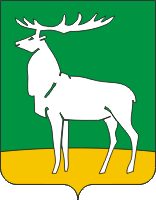 Муниципальное образование город Бузулук Оренбургской области V созывГОРОДСКОЙ СОВЕТ ДЕПУТАТОВг. БузулукРЕШЕНИЕ_04.06.2020 г._______                                                                       №_652___О внесении измененияв решение городскогоСовета депутатов от 26.02.2015 № 711           На основании статьи 16 Федерального закона от 06.10.2003 № 131-ФЗ «Об общих принципах организации местного самоуправления в Российской Федерации», статьи 19 Федерального закона от 13.03.2006 № 38-ФЗ             «О рекламе», руководствуясь статьями 7, 25 Устава города Бузулука, городской Совет депутатов решил:            1. Внести в решение городского Совета депутатов от 26.02.2015 № 711 «Об утверждении Положения о порядке размещения и выдачи разрешения на установку и эксплуатацию рекламных конструкций на территории муниципального образования город Бузулук Оренбургской области»  следующее изменение:         В приложении «Положение о порядке размещения и выдачи разрешения на установку и эксплуатацию рекламных конструкций на территории муниципального образования город Бузулук Оренбургской области»:        1. Абзац третий пункта 4.2 раздела 4 «Порядок подготовки и выдачи разрешения на установку и эксплуатацию рекламной конструкции» изложить в новой редакции:       «- подтверждение в письменной форме или в форме электронного          документа с использованием единого портала государственных и                муниципальных услуг и (или) региональных порталов государственных и муниципальных услуг согласия собственника или иного указанного в частях 5, 6, 7 статьи 19 Федерального закона «О рекламе» законного владельца               соответствующего недвижимого имущества на присоединение к этому             имуществу рекламной конструкции, если заявитель не является                          собственником или иным законным владельцем недвижимого имущества. В случае, если для установки и эксплуатации рекламной конструкции                        необходимо использование общего имущества собственников помещений в многоквартирном доме, документом, подтверждающим согласие этих                собственников, является протокол общего собрания собственников                       помещений в многоквартирном доме, в том числе проведенного посредством заочного голосования с использованием государственной информационной системы жилищно-коммунального хозяйства в соответствии с Жилищным кодексом Российской Федерации. В случае, если заявитель не представил                   документ, подтверждающий получение такого согласия, по собственной инициативе, а соответствующее недвижимое имущество находится в               государственной или муниципальной собственности, Управление запрашивает сведения о наличии такого согласия в уполномоченном органе;».        2. Настоящее решение вступает в силу после официального опубликования в газете «Российская провинция» и подлежит официальному опубликованию на правовом интернет-портале Бузулука БУЗУЛУК-ПРАВО.РФ.3. Настоящее решение подлежит включению в областной регистр муниципальных нормативных правовых актов.4. Контроль за исполнением настоящего решения возложить на постоянную депутатскую комиссию по экономическим вопросам.Председатель городскогоСовета депутатов                                                                                Н.И. БергманГлава города 									С.А. СалминРазослано: в дело, Бузулукской межрайонной прокуратуре, постоянной депутатской комиссии по экономическим вопросам, Управлению имущественных отношений администрации города Бузулука, Управлению по информационной политике администрации города Бузулука, правовому управлению администрации города Бузулука, обществу с ограниченной ответственностью «Информправо плюс», редакции газеты «Российская провинция»